1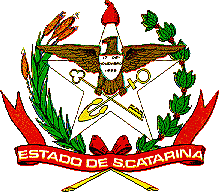 ESTADO DE SANTA CATARINA SECRETARIA DE ESTADO DA SAÚDELOCAL: Florianópolis. À distância. DATA: 18 de fevereiro de 2021 HORÁRIO: 13h248ª REUNIÃO DA CIBAPROVAÇÃO DA ATAAprovação da Ata da CIB, da reunião ordinária 244/CIB de 10 de dezembro de 2020. Aprovação da Ata da CIB, da reunião Extraordinária 245/CIB de 18 de janeiro de 2021.. Aprovação da Ata da CIB, da reunião Extraordinária 246/CIB de 25 de janeiro de 2021 Aprovação da Ata da CIB, da reunião Extraordinária 247/CIB de 12 de fevereiro de 2021.TEMAS PARA DELIBERAÇÃO– Encontro de Contas Oncologia 2º trimestre 2020: abril a junho de 2020 (último encontro de contas da oncologia);– Onco-Hemato do Hospital Regional do Oeste: Chapecó, competência abril de 2021. Inclusão de onco-hemato para as Regiões do Meio Oeste e Alto do Rio do peixe; 2.3 – Inclusão de algum assunto de for Covid ou vacina.HOMOLOGAÇÃO3.1. Deliberações ad referendum:Homologadas as Deliberações:004//CIB/20021:  Rede de Frio; 006/CIB/2021: PPI; 007/CIB/2021: Atualização dos leitos COVID;008/CIB/2021: Campanha de Cirurgias Eletivas 2021149/CIB/2020: Atualização dos leitos Clínicos e de UTI adulto e pediátrico para atendimento Covid19 em Santa Catarina;150/CIB/2020: Aprovar o pleito do Município de Joinville, que solicita o aporte financeiro emergencial de custeio junto ao Ministério da Saúde;151/CIB/2020: Incluídos os recursos da saúde auditiva para as próteses. Recursos remanescentes da Deliberação CIB 182/2019 e 011/2020 – Deliberação CIB 146/2020 da gestão estadual para a gestão municipal dos municípios no valor total mensal de R$ 254.610,73 (duzentos e cinquenta e quatro mil, seiscentos e dez reais e setenta e três centavos) para custear o serviço de Saúde Auditiva no Estado até dezembro de 2022.DISCUSSÃO E ENCAMINHAMENTOS– Recurso Covid Portaria MS 3.896/2021, recurso de R$ 32.623.321,31: discussão na prévia para deliberação na CIB.– Ofício para o Ministério da Saúde sobre o desabastecimento de medicamentos que são fornecidos pelo Ministério da Saúde.DOCUMENTOS RECEBIDOSINFORMES– Encontro de Contas das Cirurgias Eletivas 2º trimestre de 2020;– Deliberação 008/CIB/2021: incluído o procedimento oftalmologia para pacientes com necessidades.– Inclusão dos procedimentos de fístula para TRS: ainda está em estudo.